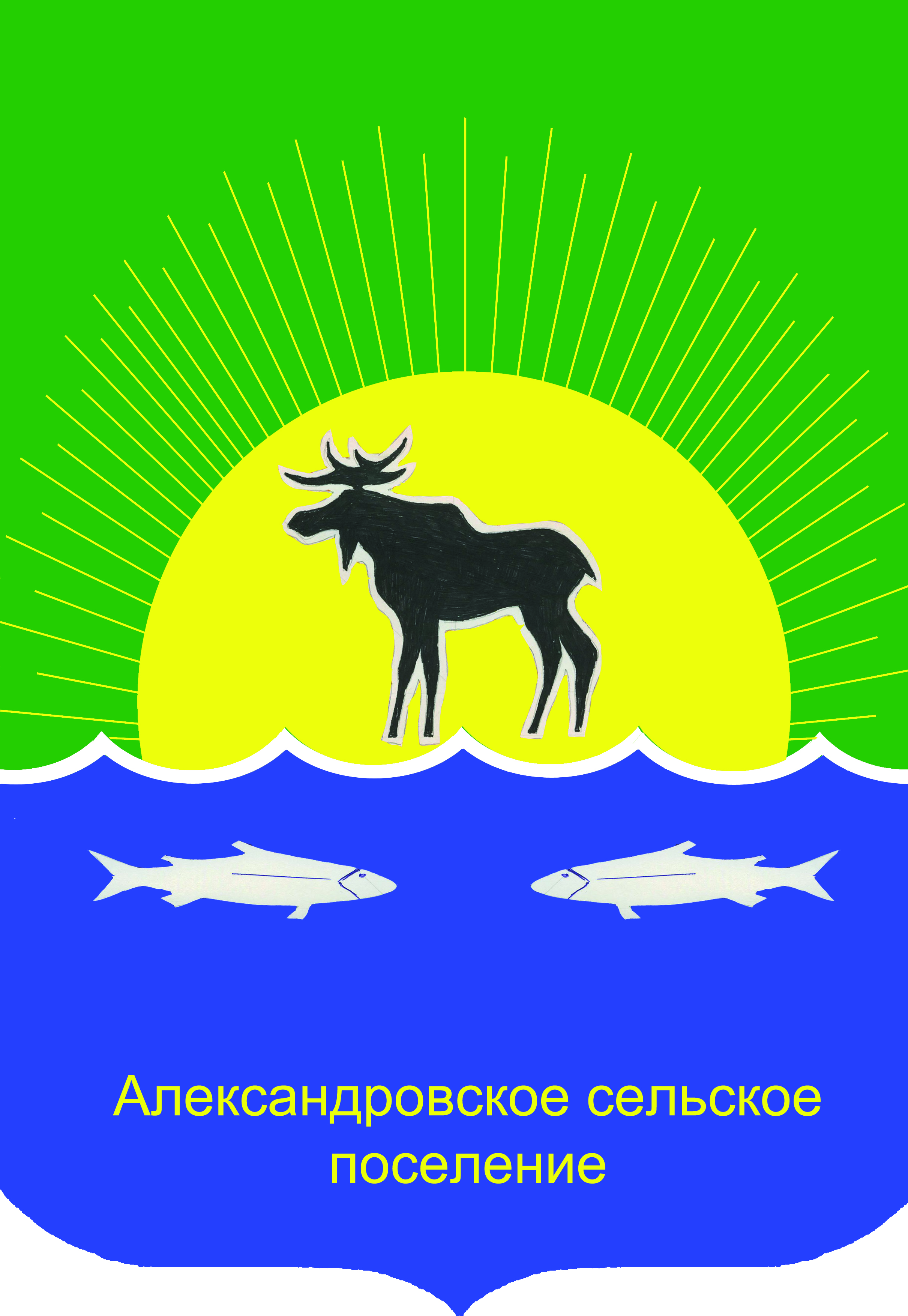 Совет Александровского сельского поселенияРЕШЕНИЕ17.10.2023									           № 54-23-12пс. АлександровскоеО внесении изменений в решение Совета Александровского сельского поселения от 30 января 2013 года № 31-13-6п «Об утверждении муниципальной программы «Комплексное развитие систем коммунальной инфраструктуры на территории Александровского сельского поселения на период 2013-2015 годы и на перспективу по 2023 год»Руководствуясь пунктом 6 части 1 статьи 17 Федерального закона от 06 октября  2003 года №131-ФЗ «Об общих принципах организации местного самоуправления в Российской Федерации», ст.179 Бюджетного кодекса, Уставом муниципального образования «Александровское сельское поселение», решением Совета поселения от 22 августа 2023 года № 50-23-11п «О внесении изменений в бюджет муниципального образования «Александровское сельское поселение» на 2023 год плановый период 2024 и 2025 годов», в целях приведения объемов средств областного, районного и местного бюджетов, отраженных в муниципальной программе «Комплексное развитие систем коммунальной инфраструктуры на территории Александровского сельского поселения на период 2013-2015 годы и на перспективу по 2023 года» в соответствие с выделенными ассигнованиями на реализацию программных мероприятий из областного, районного и местного бюджетов Совет Александровского сельского поселения РЕШИЛ:Внести в решение Совета Александровского сельского поселения от 30 января 2013 года № 31-13-6п «Об утверждении муниципальной программы «Комплексное развитие систем коммунальной инфраструктуры на территории Александровского сельского поселения на период 2013-2015 годы и на перспективу по 2023 год», изменения изложив приложение к решению в редакции согласно, приложению к настоящему решению.2. Опубликовать настоящее решение в газете «Северянка», а также на официальном сайте Администрации Александровского сельского поселения в информационно-телекоммуникационной сети «Интернет» (http://alsadmsp.ru/).3.	Настоящее решение вступает в силу на следующий день после его официального опубликования (обнародования).Глава Александровского сельского поселения,исполняющий полномочия председателя СоветаАлександровского сельского поселения		   __________________      Д.В. Пьянков                                       Приложение к решению				    Совета Александровского                                                                                    сельского поселения         от 17.10.2023 № 54-23-12п1) Раздел «Объем финансирования муниципальной программы» паспорта Программы изложить в актуальной редакции:1) В разделе 5.1. Водоснабжение, в таблицу № 16 «Перечень мероприятий по новому строительству, реконструкции (модернизации) системы водоснабжения» в 2023 году:а) в строке 47.4 «Обустройство микрорайона индивидуальной жилой застройки Южной части села, ограниченного р.Сайма (рыбзовод)-р.Анвар в с.Александровское Александровского района Томской области. Газоснабжение. Водоснабжение.» цифры «1300,600» заменить цифрами «1745,10» из средств бюджета района, добавить финансирование из средств бюджета поселения в сумме «444,500».б) в строке 47.5 «Оформление и согласование проекта зон санитарной охраны подземных источников водоснабжения для скважин» цифры «2,966» заменить цифрами «35,887» из средств бюджета поселения.в) добавить строку следующего содержания:- в строке итого цифры «2026,021» заменить цифрами «2975,2»;- в строке «ИТОГО за период 2013-2023гг» цифры «89 567,47» заменить цифрами «90 521,649»;В 2023г. – цифры «2026,021» заменить цифрами «2975,2»;Источники обеспечивающие финансирование программы                                                                                             Таблица № 173) В разделе 5.3. Теплоснабжение, в таблицу № 20 «Перечень организационно технических мероприятий по совершенствованию работы котельных поселения (реконструкция, модернизация)» в 2023 году:а) в строке 64.2 «Оказание услуг проведения достоверности определения сметной стоимости объектов» цифры «47,034» заменить цифрами «47,029» из средств бюджета поселения.б) в строке 64.4 «Проведение капитального ремонта объектов коммунальной инфраструктуры в целях подготовки хозяйственного комплекса хозяйственного комплекса Томской области к безаварийному прохождению отопительного сезона», цифры «0,00» заменить цифрами «1279,605» из средств бюджета района, добавить финансирование из средств областного бюджета в сумме «2183,356» в) в строке 64.5 «Актуализация схем теплоснабжения», цифры «220,00» заменить цифрами «125,5» из средств бюджета поселения.г) в строке 64.6 «Проверка и ремонт теплосчётчиков на котельных», цифры «600,00» заменить цифрами «0,00» из средств бюджета поселения.е) в строке 64.7 «Режимная наладка котлов», цифры «600,00» заменить цифрами «0,00» из средств бюджета поселения.д) в строке 64.8 «Софинансирование мероприятий на проведение капитального ремонта объектов коммунальной инфраструктуры в целях подготовки хозяйственного комплекса к безаварийному прохождению отопительного сезона», цифры «878,300» заменить цифрами «13868,650» из средств бюджета района.- в строке итого цифры «2345,334» заменить цифрами «17 504,14».- в строке «ИТОГО за период 2013-2023гг» цифры «113 335,201» заменить цифрами «128 494,007»;4) В разделе 5.3. Теплоснабжение, в таблицу № 21 «Перечень мероприятий по реконструкции (модернизации) сетей теплоснабжения и приобретение спец. Техники» в 2023 году:а) в строке 16 «Приобретение и формирование резерва материально технических средств.», цифры «350,00» заменить цифрами «0,00» из средств бюджета поселения- По тексту раздела 5.3. Программы «Финансовые потребности, необходимые для реализации Программы, составят за период реализации программы в части теплоснабжения.- в строке итого цифры «13 694,359» заменить цифрами «13 344,359».- в строке «ИТОГО за период 2013-2023гг» цифры «127 029,56» заменить цифрами «141 838,366»;В 2023г. – цифры «2345,334» заменить цифрами «17504,14».-таблицу №22 «Источники обеспечивающие финансирование программы, тыс. руб.» изложить в актуальной редакции:                                                                                          Таблица № 22ПОЯСНИТЕЛЬНАЯ ЗАПИСКА К ПРОЕКТУ РЕШЕНИЯ от  августа 2023г           Необходимость внесения изменений в решение Совета Александровского сельского поселения «Об утверждении МП «Комплексное развитие систем коммунальной инфраструктуры на территории Александровского сельского поселения на период 2013-2015 годы и на перспективу по 2023 года», утвержденную решением Совета Александровского сельского поселения от 30.01.2013 № 31-13-6п, возникла в связи с  изменениями  финансирования и внесением новых мероприятий в бюджете Александровского сельского поселения в 2023 - 2025 годах.                                                                                                     Раздел «Объем финансирования муниципальной программы» паспорта Программы изложить в актуальной редакции: 1) В разделе 5.1. Водоснабжение, в таблицу № 16 «Перечень мероприятий по новому строительству, реконструкции (модернизации) системы водоснабжения» в 2023 году:а) в строке 47.4 «Обустройство микрорайона индивидуальной жилой застройки Южной части села, ограниченного р.Сайма (рыбзовод)-р.Анвар в с.Александровское Александровского района Томской области. Газоснабжение. Водоснабжение.» цифры «1300,600» заменить цифрами «1745,10» из средств бюджета района, добавить финансирование из средств бюджета поселения в сумме «444,500».б) в строке 47.5 «Оформление и согласование проекта зон санитарной охраны подземных источников водоснабжения для скважин» цифры «2,966» заменить цифрами «35,887» из средств бюджета поселения.в) добавить строку следующего содержания:- в строке итого цифры «2026,021» заменить цифрами «2975,2»;- в строке «ИТОГО за период 2013-2023гг» цифры «89 567,47» заменить цифрами «90 521,649»;В 2023г. – цифры «2026,021» заменить цифрами «2975,2»;Источники обеспечивающие финансирование программы                                                                                             Таблица № 173) В разделе 5.3. Теплоснабжение, в таблицу № 20 «Перечень организационно технических мероприятий по совершенствованию работы котельных поселения (реконструкция, модернизация)» в 2023 году:а) в строке 64.2 «Оказание услуг проведения достоверности определения сметной стоимости объектов» цифры «47,034» заменить цифрами «47,029» из средств бюджета поселения.б) в строке 64.4 «Проведение капитального ремонта объектов коммунальной инфраструктуры в целях подготовки хозяйственного комплекса хозяйственного комплекса Томской области к безаварийному прохождению отопительного сезона», цифры «0,00» заменить цифрами «1279,605» из средств бюджета района, добавить финансирование из средств областного бюджета в сумме «2183,356» в) в строке 64.5 «Актуализация схем теплоснабжения», цифры «220,00» заменить цифрами «125,5» из средств бюджета поселения.г) в строке 64.6 «Проверка и ремонт теплосчётчиков на котельных», цифры «600,00» заменить цифрами «0,00» из средств бюджета поселения.е) в строке 64.7 «Режимная наладка котлов», цифры «600,00» заменить цифрами «0,00» из средств бюджета поселения.д) в строке 64.8 «Софинансирование мероприятий на проведение капитального ремонта объектов коммунальной инфраструктуры в целях подготовки хозяйственного комплекса к безаварийному прохождению отопительного сезона», цифры «878,300» заменить цифрами «13868,650» из средств бюджета района.- в строке итого цифры «2345,334» заменить цифрами «17 504,14».- в строке «ИТОГО за период 2013-2023гг» цифры «113 335,201» заменить цифрами «128 494,007»;4) В разделе 5.3. Теплоснабжение, в таблицу № 21 «Перечень мероприятий по реконструкции (модернизации) сетей теплоснабжения и приобретение спец. Техники» в 2023 году:а) в строке 16 «Приобретение и формирование резерва материально технических средств.», цифры «350,00» заменить цифрами «0,00» из средств бюджета поселения- По тексту раздела 5.3. Программы «Финансовые потребности, необходимые для реализации Программы, составят за период реализации программы в части теплоснабжения.- в строке итого цифры «13 694,359» заменить цифрами «13 344,359».- в строке «ИТОГО за период 2013-2023гг» цифры «127 029,56» заменить цифрами «141 838,366»;В 2023г. – цифры «2345,334» заменить цифрами «17504,14».-таблицу №22 «Источники обеспечивающие финансирование программы, тыс. руб.» изложить в актуальной редакции:                                                                                          Таблица № 22«Объем финансирования муниципальной ПрограммыОбъем финансирования Программы составляет 232 813,355тыс. руб., в том числе:2013 г. –9 266,3тыс. руб.2014 г. –35 627,18тыс. руб.2015г. – 6 255,275. руб.2016 г. – 6 023,979 тыс. руб.2017 г. – 9 633,22 тыс. руб.2018г. – 15 205,272 тыс. руб.2019 г. – 22 607,218 тыс. руб.2020 г. – 76 622,818 тыс. руб.2021 г. – 26 795.280 тыс. руб.2022 г. – 4297,478 тыс. руб.2023 г. – 20 479,335 тыс. руб.47.7Возмещение расходов за воду, использованную для тушения пожаров27,258 тыс.руб.Средства Александровского районаГод реализации программыБюджет Александровского сельского поселенияБюджет Александровского районаОбластной бюджетФедеральный бюджет2013 год551,02 321,202014 год685,85853,6118 362,72015 год697,52639,97602016 год1088,4951794,302017 год401,4002018 год329,29002019 год168,350,002020 год100,07472,9057 039,56634 369,2442021 год985,462080,853002022 год100,0499,802023 год530,3872 444,8130ИТОГО5 637,68225 107,45725 402,26634 369,244Доля финансирования, %6,23%27,74%28,06%37,97%Год реализации программыБюджет Александровского сельского поселенияБюджет Александровского районаОбластной бюджет2013 год1786,242800,002014 год2794,6278000,002015 год2917,7990,000,002016 год1936,6851204,50,002017 год754,4177260,7621216,6432018 год790,02214085,96-2019 год1 351,00813 913,5477 174,3132020 год801,7819980,19616 859,1262021 год1710,4111444,55810 5742022 год1405,7961864,18427,7032023 год172,52915 148,2552183,356ИТОГО16 421,26786 981,95838 435,141Доля финансирования, %11,58%61,33%27,09%«Объем финансирования муниципальной ПрограммыОбъем финансирования Программы составляет 232 813,355тыс. руб., в том числе:2013 г. –9 266,3тыс. руб.2014 г. –35 627,18тыс. руб.2015г. – 6 255,275. руб.2016 г. – 6 023,979 тыс. руб.2017 г. – 9 633,22 тыс. руб.2018г. – 15 205,272 тыс. руб.2019 г. – 22 607,218 тыс. руб.2020 г. – 76 622,818 тыс. руб.2021 г. – 26 795.280 тыс. руб.2022 г. – 4297,478 тыс. руб.2023 г. – 20 479,335 тыс. руб.47.7Возмещение расходов за воду, использованную для тушения пожаров27,258 тыс.руб.Средства Александровского районаГод реализации программыБюджет Александровского сельского поселенияБюджет Александровского районаОбластной бюджетФедеральный бюджет2013 год551,02 321,202014 год685,85853,6118 362,72015 год697,52639,97602016 год1088,4951794,302017 год401,4002018 год329,29002019 год168,350,002020 год100,07472,9057 039,56634 369,2442021 год985,462080,853002022 год100,0499,802023 год530,3872 444,8130ИТОГО5 637,68225 107,45725 402,26634 369,244Доля финансирования, %6,23%27,74%28,06%37,97%Год реализации программыБюджет Александровского сельского поселенияБюджет Александровского районаОбластной бюджет2013 год1786,242800,002014 год2794,6278000,002015 год2917,7990,000,002016 год1936,6851204,50,002017 год754,4177260,7621216,6432018 год790,02214085,96-2019 год1 351,00813 913,5477 174,3132020 год801,7819980,19616 859,1262021 год1710,4111444,55810 5742022 год1405,7961864,18427,7032023 год172,52915 148,2552183,356ИТОГО16 421,26786 981,95838 435,141Доля финансирования, %11,58%61,33%27,09%